Warum Vorarlberg (k)eine eigene Universität braucht
Podiumsdiskussion am 9. Oktober um 19.00 Uhr zur Zukunft der Forschungs- und Bildungslandschaft im vorarlberg museum

Bregenz, 30. September 2020 – Linz erhält eine neue Universität, in Vorarlberg wird seit den 1970er-Jahren darüber diskutiert. Wie können exzellente Forschung und Ausbildung in Vorarlberg und im Bodenseeraum gesichert werden? Welche Rolle spielen dabei Netzwerke wie die Internationale Bodensee-Hochschule oder die Europäischen Universitäten? Diese Fragen diskutiert Wirtschaftslandesrat Marco Tittler am 9. Oktober ab 19 Uhr im vorarlberg museum mit der Rektorin der Fachhochschule Vorarlberg, Tanja Eiselen, und der Prorektorin der Universität Konstanz, Silvia Mergenthal. Der Eintritt ist frei, eine Voranmeldung ist erforderlich.

Das Projekt machte vor der Landtagswahl Schlagzeilen: 47 Millionen Euro will die Vorarlberger Landesregierung in den nächsten Jahren in den Ausbau des Campus Dornbirn investieren. Zusätzliche Mittel sollen in eine Kooperation der Fachhochschule Vorarlberg mit der Universität St. Gallen fließen. Parallel bewarb sich die Fachhochschule Vorarlberg mit einem Netzwerk anderer Hochschulen um den Status einer Europäischen Universität. Im Rahmen der Internationalen Bodensee-Hochschule gibt es seit 20 Jahren eine enge Kooperation im Vier-Länder-Eck.

Podiumsdiskussion mit ExpertInnen
Eine Podiumsdiskussion am Freitag, 9. Oktober, ab 19 Uhr im vorarlberg museum versucht eine Einordnung: Was fehlt in Vorarlberg und im Bodenseeraum im Bereich der Forschung? Welche Ausbildungsmöglichkeiten braucht es, um hervorragende Talente in die Region zu bringen und hier zu halten? Auch die Chancen von Kooperationen zwischen Hochschulen werden diskutiert. Zusätzliche Aktualität erhält das Thema durch die Ankündigung von Bundeskanzler Sebastian Kurz, in Linz eine neue Technische Universität einzurichten.

Unter der Moderation des Politikwissenschaftlers und Journalisten Markus Barnay diskutieren Expertinnen aus Politik und Bildung: Der Vorarlberger Wirtschaftslandesrat Marco Tittler war bereits in seiner früheren Funktion als stellvertretender Direktor der Wirtschaftskammer für Technologie- und Innovationspolitik verantwortlich. Tanja Eiselen kennt als Rektorin der Fachhochschule Vorarlberg viele Kooperationsprojekte zwischen Hochschulen und lehrt selbst an der Hochschule St. Gallen. Silvia Mergenthal ist Prorektorin für Internationales an der Universität Konstanz und war jahrelang Vorstandsmitglied der Internationalen Bodensee-Hochschule.

Factbox:
Podiumsdiskussion
Zukunft der Forschungs- und Bildungslandschaft im Bodenseeraum

Zeit: 9. Oktober, 19 Uhr
Ort: vorarlberg museum
Gäste:
Marco Tittler, Wirtschaftslandesrat Vorarlberg
Tanja Eiselen, Rektorin Fachhochschule Vorarlberg
Silvia Mergenthal, Prorektorin Universität Konstanz
Moderation: Markus Barnay, Politikwissenschafter und Journalist
Eintritt frei

Platzreservierung erforderlich unter +43 (0)5574/46050 bzw. info@vorarlbergmuseum.at, das Sitzplatzangebot ist begrenzt.Hauptsponsor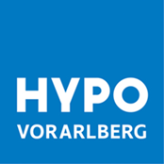 